Открытие заседанияСобрание [Название организации или рабочей группы] было проведено [Дата] в [Расположение].УчастникиНа собрании присутствовали [список имен участников].ОтсутствовавшиеНа собрании отсутствовали [список имен].Утверждено на собрании[Чтобы заменить любой замещающий текст (например, этот), просто выделите строку или абзац и печатайте. Рекомендуем не выделять вместе с текстом пробелы слева или справа от него.]Отчеты[Нужно добавить свои заголовки или больше текста? Без проблем. На вкладке «Главная» откройте коллекцию стилей, чтобы применить любое форматирование к тексту в документе.]Незавершенные вопросы[Добавьте свой текст здесь.]Новые вопросы[Добавьте свой текст здесь.]Объявления[Добавьте свой текст здесь.]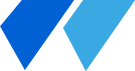 Протокол собранияСекретарьДата утверждения